إِقْرَإِ النَّصَّ التّالي :                                                 نَظَلُّ مَعًا             كانَ أَرْنَبٌ وَبَطَّةٌ يَعيشانِ مَعًا في إِحْدَى الْغاباتِ ، كانا رَفيقَيْنِ مُتَحابَّيْنِ جِدًّا .           ذاتَ يَوْمٍ ، جاءَتِ الْبَطَّةُ  لِوَداعِ الأَرْنَبِ  وَقالَتْ : " سَأَنْتَقِلُ  لِلْعَيْشِ على الضِّفَّةِ الأُخْرَى لِلنَّهْرِ ". حَزِنَ الأَرْنَبُ  كَثيرًا  وَقالَ : " أُحِبُّ  الذَّهابَ  مَعَكِ ، لَكِنَّني لا أَسْبَحُ . سَأَفْتَقِدُكِ كَثيرًا ". صَمَتَتِ الْبَطَّةُ  قَليلًا  ثُمَّ صاحَتْ : " ها ، لَقَدْ وَجَدْتُ حَلًّا رائِعًا ! "           وَطَوالَ  النَّهارِ ، جَمَعَ  الصَّديقانِ  قُضْبانَ  خَشَبٍ  وَأَعْوادَ  قَشٍّ ، ثُمَّ  تَعاوَنا على رَبْطِ  الْقُضْبانِ إلى بَعْضِها بِواسِطَةِ الْقَشّاتِ ، حَتَّى صارَ عِنْدَهُما مَرْكَبٌ خَشَبِيٌّ . رَكِبَ الأَرْنَبُ الْقارَبَ الصَّغيرَ ، وَجَرَّتْهُ الْبَطَّةُ في النَّهْرِ حَتَى وَصَلا بِالسَّلامَةِ إلى الضِّفَّةِ الثَّانِيَةِ .           فَرِحَ الصَّديقانِ بِنَجاحِهِما وَبِاسْتِقْبالِ الْحَيَواناتِ اللَّطيفِ لَهُما . ألمرادِفات :                                              ألأَضْداد : 1ـ  نَظَلّ     =    نَبْقى .                                1ـ   وَداعِ       #    إسْتِقْبالِ . 2ـ  مُتَحابَّيْنِ =    يُحِبَّانِ بَعْضَهُما .                     2ـ   حَزِنَ       #    فَرِحَ ، سُرَّ . 3ـ  الضِّفَّة   =    الْجِهَة .                               3ـ   جَمَعَ        #    فَرَّقَ ، وَزَّعَ . 4ـ  سَأَفْتَقِدُكِ =    سَأَشْتاقُ إِلَيْكِ .                       4ـ   رَبْطِ        #    فَكِّ . 5ـ  تَعاوَنا    =   ساعَدَ الْواحِدُ الآخَر .                 5ـ   بِنَجاحِهِما  #  بِفَشَلِهِما . في التَّعْبير:  أَلِّفْ جُمَلًا مَعَ :  نَظَلُّ ـ إِفْتَقَدَ ـ تَعاوَنَ ـ جَمَعَ ـ                                               في الْقواعِد      نُشيرُ إلى الْجَمْعِ الْعاقِلِ بِ" هَؤُلاءِ " ، وَنُشيرُ إلى الْجَمْعِ غَيْرِ الْعاقِلِ بِ " هَذِهِ " : هَذِهِ صُحونٌ    ـ    هَؤُلاءِ  أُمَّهاتٌ   ـ    هَؤُلاءِ  رِجالٌ   ـ   هَؤُلاءِ مُهَنْدِسونَ  ـ 1ـ   أُذْكُرِ اسْمَ الإِشارَةِ الْمُناسِب :  هَذا  ـ  هَذِهِ  ـ  هَؤُلاءِ  ـ         ــــــــــــ   بَيْتٌ .     ــــــــــــ  بُيوتٌ .         ــــــــــــ  آباءٌ  .      ـــــــــــــ  مُخْترِعونَ .              ـــــــــــ    أَهْلٌ .     ــــــــــــ  أَوْلاد .         ــــــــــــ  هِرَرَةٌ .     ـــــــــــــ  رَفيقاتٌ .      ـــــــــــ    أَقلامٌ .    ــــــــــــ  نِساءٌ .          ــــــــــــ  أَرانِب .    ـــــــــــــ  حَيَواناتٌ .      ـــــــــــ   مُخَيَّمٌ .     ــــــــــــ دُيوكٌ .          ــــــــــــ  طُيورٌ .    ـــــــــــــ  مُزارِعونَ . 2ـ    حَوِّلْ إلى الْمُثَنَّى ثُمَّ إلى الْجَمْعِ :     هذا قَصْرٌ .           ـــــــــــــــــــــــــــــــــ         ــــــــــــــــــــــــــــــــــ      هَذِهِ مَدْرَسةٌ .         ـــــــــــــــــــــــــــــــــ         ــــــــــــــــــــــــــــــــــ      هَذِهِ بِنْتٌ .            ـــــــــــــــــــــــــــــــــ         ــــــــــــــــــــــــــــــــــ     هَذا أُسْبوعٌ .          ــــــــــــــــــــــــــــــــ         ـــــــــــــــــــــــــــــــــــ      هَذا مُزارِعٌ .         ـــــــــــــــــــــــــــــــــ         ـــــــــــــــــــــــــــــــــــ     هَذا نَهْرٌ .             ــــــــــــــــــــــــــــــــ         ـــــــــــــــــــــــــــــــــــ     هَذا مَلْعَب .          ـــــــــــــــــــــــــــــــــ         ـــــــــــــــــــــــــــــــــــ     هَذا ديكٌ .            ـــــــــــــــــــــــــــــــــ         ـــــــــــــــــــــــــــــــــــ     هَذِهِ ضِفْدعَةٌ .        ــــــــــــــــــــــــــــــــ         ــــــــــــــــــــــــــــــــــــ     هَذا كيسٌ .           ـــــــــــــــــــــــــــــــــ         ــــــــــــــــــــــــــــــــــــ     هذا مُعَلِّمٌ .            ــــــــــــــــــــــــــــــــ         ــــــــــــــــــــــــــــــــــــ     هذهِ خادِمَةٌ .          ــــــــــــــــــــــــــــــــ         ــــــــــــــــــــــــــــــــــــ     هَذهِ لَوْحَةٌ .           ــــــــــــــــــــــــــــــــ         ــــــــــــــــــــــــــــــــــــ                                                                   هذا سَبَبٌ .           ـــــــــــــــــــــــــــــــــ        ـــــــــــــــــــــــــــــــــــــ  في الإملاءإسْتَخْرِجْ مِنْ نَصِّ " أَلوانُ الدّيك " خَمْسَ كَلِماتٍ فيها : كاف (ك)  :   ــــــــــــــــــــــــــــــــــــــــــــــــــــــــــــــــــــــــــــــــــــــــــــــــــــــــــــــــــــــــــــــــــــ قاف (ق)  :    ـــــــــــــــــــــــــــــــــــــــــــــــــــــــــــــــــــــــــــــــــــــــــــــــــــــــــــــــــــــــــــــــــــ تاء   (ت) :    ـــــــــــــــــــــــــــــــــــــــــــــــــــــــــــــــــــــــــــــــــــــــــــــــــــــــــــــــــــــــــــــــــــ طاء (ط)  :    ـــــــــــــــــــــــــــــــــــــــــــــــــــــــــــــــــــــــــــــــــــــــــــــــــــــــــــــــــــــــــــــــــــ إملاء :     القسم (1) من نصِّ " ألوانُ الدّيك " مع تصْحيحِ الأَخْطاءِ . برنامَجُ عَمل الأُسْبوع السّابِع :  الإثنين 27 نيسان    :   قراءَة  نصّ " نظَلُّ معًا " إلى  رائعًا مع حِفظ الْمُرادِفات والأضْداد .  الثّلاثاء 28 نيسان   :    قواعِد : فهم الْقاعِدَة مع رقم 1ـ2ـ  الأربعاء 29 نيسان  :    قراءَة القسم الثّاني  مع حفظ الْمرادفات والأَضْداد .  ألخميس 30 نيسان :     في التّعبير : تركيب جمل .  ألجمعة   1  أيّار    :     في الإملاء : تطبيق التّمرين مع الإملاء .                                                                          عملًا مُمْتِعًا أُحِبُّكُم ‏‏        مدرسة دومينيكان لسيدة الداليفراند عاريا- لبنانالصّف الثالث  الأساسينيسان - الاسبوع الثاني                 الاسم: ...............................   أ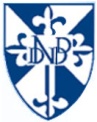 